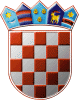 REPUBLIKA HRVATSKAKRAPINSKO-ZAGORSKA ŽUPANIJAGRAD ZLATARGRADONAČELNIKKLASA: 120-01/20-01/02URBROJ: 2211/01-02-21-3U Zlataru 18. listopada 2021.GRAD ZLATARGRADSKO VIJEĆEPREDMET: Odluka o izmjenama i Odluke o utvrđivanju osnovice i koeficijenta za obračun plaće gradonačelnika i zamjenika gradonačelnika Grada Zlatara i visine naknade za njihov rad ako dužnost obavljaju bez zasnivanja radnog odnosaZakonom o plaćama u lokalnoj i područnoj (regionalnoj) samoupravi (NN 28/10) propisano je da plaću župana, gradonačelnika, općinskih načelnika i njihovih zamjenika kada dužnost obavljaju profesionalno u radnom odnosu, čini umnožak koeficijenta i osnovice za obračun plaće, uvećan za 0,5% za svaku navršenu godinu radnog staža, ukupno najviše za 20%, a osnovicu i koeficijent određuje odlukom predstavničko tijelo. Plaća gradonačelnika u jedinici lokalne samouprave koja ima od 3.001 do 10.000 stanovnika ne smije se odrediti u iznosima većim od umnoška koeficijenta 4,55 i osnovice za izračun plaće državnih dužnosnika, prema propisima kojima se uređuje obveze i prava državnih dužnosnika.	Izmjenom Odluke predlaže se da se koeficijent izmijeni i iznosi 4,45, a sve kako bi se uskladio sa zakonom i koeficijentima gradonačelnika u ostalim gradovima iste veličine Krapinsko-zagorske županije. Koeficijent za obračun plaće nije mijenjan od 2017. zbog specifične situacije u Gradu Zlataru i tadašnjeg zaduženja, a sad je financijska situacija stabilizirana te su stečeni uvjeti za usklađenje.Nadalje, kako je posljednjom novelom Zakona o lokalnoj i područnoj (regionalnoj) samoupravi i posljedično izmjenama Statuta Grada Zlatara izostavljen institut zamjenika gradonačelnika, isto se briše u Odluci.GRADONAČELNICAJasenka Auguštan – PentekPrilog:- Prijedlog Odluke o izmjenama Odluke o utvrđivanju osnovice i koeficijenta za obračun plaće gradonačelnika i zamjenika gradonačelnika Grada Zlatara i visini naknade za njihov rad ako dužnost obavljaju bez zasnivanja radnog odnosa